Szczęść Boże Cele katechezy:Poznanie prawdy o tym, że Jezus zaprasza nas do swojego stołu.Budzenie pragnienia spotykania się z Jezusem w Eucharystii.Temat: Zmartwychwstały Jezus spotyka się ze mną przy swoim stole.Drogie Dzieci Ludzie, którzy się kochają, spotykają się przy stole, aby wspólnie spożywać posiłek. Chcą dzielić się tym, co mają, ze swoją rodziną, przyjaciółmi, bliskimi. Kiedy mamy swoje urodziny lub imieniny, zapraszamy rodzinę i przyjaciół. Przygotowujemy im coś specjalnego do zjedzenia. Chcemy, aby nie byli głodni, ale cieszyli się razem z nami.Tak samo Pan Jezus zaprasza nas do swojego stołu i mówi do nas: „Bierzcie i jedzcie, to jest Ciało moje”. Dobry Jezus tak bardzo nas kocha, że dzieli z nami chleb, abyśmy już nie byli głodni. Jezus pragnie, abyśmy jedząc Jego chleb, byli coraz lepsi, szczęśliwi i radośni.Aby być bliżej nas, Jezus, zamieszkał w białym chlebie. Ten chleb nazywany jest hostią. Ludzie wierzący w Jezusa słyszą Jego zaproszenie, dlatego przychodzą do kościoła i przyjmują Jego Ciało, pod postacią białej hostii.Ksiądz podaje ludziom Jezusa ukrytego w okrągłym, białym opłatku. Jezus przez ręce księdza przychodzi do nich, spotyka się z nimi, łączy się z nimi. W ten sposób obdarowuje ich swoją największą miłością, radością i szczęściem. To spotkanie nazywamy Komunią Świętą.Wy też kiedyś przyjmiecie Ciało Jezusa i przystąpicie do Komunii Świętej. Kto chce się dobrze przygotować do takiego spotkania z dobrym Jezusem, musi Go najpierw poznawać na katechezie, spotykać się z Nim na modlitwie
w domu, przychodzić do Niego w każdą niedzielę do kościoła (jak już będzie można, a teraz uczestniczyć we mszy poprzez transmisję) i słuchać z uwagą Jego słów, które mówi do nas przez księdza.Zapraszam Was do wyrażenia radości z tego, że Jezus chce się z nami spotykać przy swoim stole piosenką: „Cieszę się, alleluja”:https://www.youtube.com/watch?v=83CRC0XsGPYDla chętnych zadanie na stronie 89 - wyklejenie kielicha i hostii kulkami z bibuły. Kto nie ma książki w domu poniżej zamieszczam obrazek do wyklejenia.Pozdrawiam serdecznieSzczęść Boże 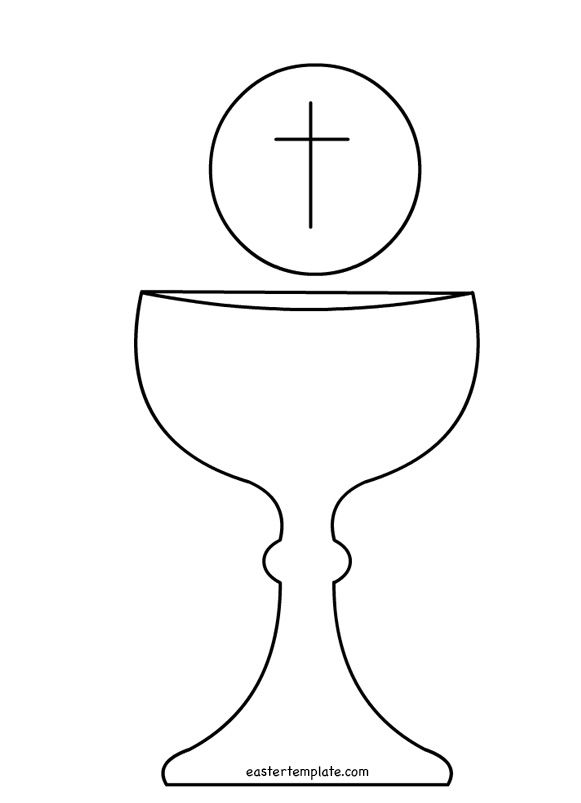 